DZIENNIK URZĘDOWY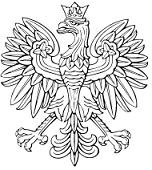 WOJEWÓDZTWA ŁÓDZKIEGOŁódź, dnia 21 stycznia 2022 r.Podpisany przez:Mariusz KosciolekData: 21.01.2022 14:40:59Poz. 418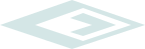 UCHWAŁA NR XLVIII/276/21RADY POWIATU W WIELUNIUz dnia 30 grudnia 2021 r.zmieniająca uchwałę w sprawie ustalenia rozkładu godzin pracy aptek ogólnodostępnych na terenie powiatu wieluńskiego na 2022 rokNa podstawie art. 12 pkt 11 ustawy z dnia 5 czerwca 1998 r. o samorządzie powiatowym (t.j. Dz. U. z 2020 r. poz. 920, z 2021 r. poz. 1038, 1834) w związku z art. 94 ust. 1 i 2 ustawy z dnia 6 września 2001 r. Prawo Farmaceutyczne (t.j. Dz. U. z 2021 r. poz. 1977, 2120), po zasięgnięciu opinii: Burmistrza Wielunia, Wójtów Gmin: Biała, Czarnożyły, Konopnica, Mokrsko, Osjaków, Ostrówek, Pątnów, Skomlin, Wierzchlas oraz Okręgowej Izby Aptekarskiej w Łodzi, uchwala się, co następuje:1. W załącznikach do uchwały Nr XLV/254/21 Rady Powiatu w Wieluniu z dnia 29 października 2021 r. w sprawie ustalenia rozkładu godzin pracy aptek ogólnodostępnych na terenie powiatu wieluńskiego na2022 rok (Dz. U. z 2021 r. poz. 5655) wprowadza się następujące zmiany:Załącznik nr 1 do uchwały otrzymuje brzmienie określone w Załączniku nr 1 do niniejszej uchwały;Załącznik nr 2 do uchwały otrzymuje brzmienie określone w Załączniku nr 2 do niniejszej uchwały;Załącznik nr 3 do uchwały otrzymuje brzmienie określone w Załączniku nr 3 do niniejszej uchwały.2. Wykonanie uchwały powierza się Zarządowi Powiatu w Wieluniu.3. Uchwała wchodzi w życie po upływie 14 dni od dnia ogłoszenia w Dzienniku Urzędowym Województwa Łódzkiego.Przewodniczący Rady Powiatuw Wieluniumgr inż. Krzysztof OwczarekDziennik Urzędowy Województwa Łódzkiego	– 2 –	Poz. 418Załącznik Nr 1 do uchwały Nr XLVIII/276/21Rady Powiatu w Wieluniuz dnia 30 grudnia 2021 r.Rozkład godzin pracy aptek ogólnodostępnych oraz punktów aptecznychna terenie powiatu wieluńskiego w 2022 rokuDziennik Urzędowy Województwa Łódzkiego	– 3 –	Poz. 418Dziennik Urzędowy Województwa Łódzkiego	– 4 –	Poz. 418Gmina PątnówDziennik Urzędowy Województwa Łódzkiego	– 5 –	Poz. 418Załącznik Nr 2 do uchwały Nr XLVIII/276/21Rady Powiatu w Wieluniuz dnia 30 grudnia 2021 r.Harmonogram pracy aptek w porze nocnej (22.00 - 7.00)na terenie powiatu wieluńskiego w 2022 rokuDziennik Urzędowy Województwa Łódzkiego	– 6 –	Poz. 418Dziennik Urzędowy Województwa Łódzkiego	– 7 –	Poz. 418Dziennik Urzędowy Województwa Łódzkiego	– 8 –	Poz. 418Załącznik Nr 3 do uchwały Nr XLVIII/276/21Rady Powiatu w Wieluniuz dnia 30 grudnia 2021 r.Harmonogram pracy aptek w dni świąteczne wolne od pracy (7.00 - 22.00)na terenie powiatu wieluńskiego w 2022 rokuGodziny pracyLp.Nazwa i adresponiedziałek -sobotaniedzielapiąteksobotaniedzielapiątekGmina WieluńGmina Wieluń1.AptekaTerczyńska-Kotarska Urszula Sp. J.8.00 – 20.008.00 – 14.00nieczynneul.18 Stycznia 76, 98-300 Wieluń8.00 – 20.008.00 – 14.00nieczynneul.18 Stycznia 76, 98-300 WieluńTelefon: 43 843 48 052.Apteka MagnoliaMagnolia Marciniak, Wiercioch Sp. J.,8.00 – 20.008.00 – 14.00nieczynneBarycz 11, 98-300 Wieluń8.00 – 20.008.00 – 14.00nieczynneBarycz 11, 98-300 WieluńTelefon: 43 886 91 333.Apteka Rajskaul. Częstochowska 57,7.00 – 22.007.00 – 22.007.00 – 22.0098-300 Wieluń7.00 – 22.007.00 – 22.007.00 – 22.0098-300 WieluńTelefon: 43 842 43 794.Apteka Naturaul. Kolejowa 6, 98-300 Wieluń8.00 – 18.009.00 – 13.00nieczynneTelefon: 43 841 52 405.AptekaPl. Legionów 6, 98-300 Wieluń8.00 – 19.008.00 – 14.00nieczynneTelefon: 43 842 78 046.Apteki Burchacińscy; wejdź po zdrowie!Burchacińscy Sp. A. Plus Sp. K.8.00 – 19.008.30 – 13.00nieczynneul. Sieradzka 16, 98-300 Wieluń8.00 – 19.008.30 – 13.00nieczynneul. Sieradzka 16, 98-300 WieluńTelefon: 43 843 96 447.Apteka PrimaPrzedsiębiorstwo Produkcyjno  Handlowe„Apimex” Sp. z o.o.8.00 – 21.008.00 – 21.0010.00 – 18.00ul. Stanisława Staszica 46, 98-300 Wieluń,Telefon: 43 842 82 808.Apteki Burchacińscy; wejdź po zdrowie!Burchacińscy Sp. A. Sp. K.8.00 – 16.00nieczynnenieczynneul. Śląska 24, 98-300 Wieluń8.00 – 16.00nieczynnenieczynneul. Śląska 24, 98-300 WieluńTelefon: 43 843 37 799.Apteki Burchacińscy; wejdź po zdrowie!Burchacińscy Sp. A. Sp. K.8.00 – 20.008.00 – 18.0010.00 – 18.00ul. Św. Barbary 4, 98-300 Wieluń8.00 – 20.008.00 – 18.0010.00 – 18.00ul. Św. Barbary 4, 98-300 WieluńTelefon: 43 843 86 5610.Apteka Cezary Caban „Apteka NOVA” ul.Targowa 4, 98-300 Wieluń8.00 – 20.008.00 – 16.00nieczynneTelefon: 43 843 70 0311.Apteka Słoneczna Lekfarmul. Romualda Traugutta 4, 98-300 Wieluń,8.00 – 20.008.00 – 15.00nieczynneTelefon: 517 074 58512.Apteka „Kwiaty Polskie”Kwiaty Polskie Sp. z o.o.8.00 – 20.008.00 – 14.00nieczynneul. Romualda Traugutta 13, 98-300 Wieluń,8.00 – 20.008.00 – 14.00nieczynneul. Romualda Traugutta 13, 98-300 Wieluń,Telefon: 43 843 02 6013.Apteki Burchacińscy; wejdź po zdrowie!8.30 – 20.009.00 – 20.00niedziela handlowaBurchacińscy Sp. A. Plus Sp. K.10.00 – 18.00ul. Warszawska 10, 98-300 WieluńTelefon: 43 843 04 3314.Apteka MagnoliaMagnolia Marciniak, Wiercioch8.00 – 21.008.00 – 20.00niedziela handlowaSp. J., ul. Warszawska 10, 98-300 Wieluń,8.00 – 21.008.00 – 20.0010.00 – 18.00Sp. J., ul. Warszawska 10, 98-300 Wieluń,10.00 – 18.00Telefon: 43 886 91 0615.Apteki Burchacińscy; wejdź po zdrowie!Burchacińscy Sp. A. Sp. K.8.00 – 20.008.00 – 15.00nieczynneul. Wojska Polskiego 2, 98-300 Wieluń,8.00 – 20.008.00 – 15.00nieczynneul. Wojska Polskiego 2, 98-300 Wieluń,Telefon: 43 843 41 5716.AptekaSenior.plDr. Optima Sp. z o.o. Sp. K.8.00 – 20.008.00 – 15.00nieczynneul. Wojska Polskiego 4, 98-300 Wieluń,8.00 – 20.008.00 – 15.00nieczynneul. Wojska Polskiego 4, 98-300 Wieluń,Telefon: 531 132 13817.Apteka Na Zdrowieos. Kardynała Stefana Wyszyńskiego 40, 98-8.00 – 20.008.00 – 18.00nieczynne300 Wieluń8.00 – 20.008.00 – 18.00nieczynne300 WieluńTelefon: 42 203 15 0118.Apteka Dbam o Zdrowieos. im. Kardynała Stefana Wyszyńskiego 41,8.00 – 20.008.00 – 16.00nieczynne98-300 Wieluń8.00 – 20.008.00 – 16.00nieczynne98-300 WieluńTelefon: 800 110 11019.Apteka Fitfarmul. Joanny Żubr 18, 98-300 Wieluń8.00 – 18.008.00 – 13.00nieczynneTelefon: 43 843 03 03Gmina Biała1.Apteka Katarzyna BurchacińskaBiała-Parcela 118.00 – 18.008.30 – 13.00nieczynne98-350 Biała, Telefon: 531 883 7488.00 – 18.008.30 – 13.00nieczynne98-350 Biała, Telefon: 531 883 7482.Punkt Apteczny PanaceumBiała Druga 40, 98-350 Biała,8.00 – 18.008.00 – 13.00nieczynneTelefon: 695 914 7008.00 – 18.008.00 – 13.00nieczynneTelefon: 695 914 700Gmina CzarnożyłyGmina CzarnożyłyGmina Czarnożyły1.Apteka FitfarmCzarnożyły 191 i, 98-310 Czarnożyły9.00 – 17.009.00 – 13.00nieczynneTelefon: 43 841 66 84Gmina KonopnicaGmina Konopnica1.Apteka Terczyńska-Kotarska Urszula Sp.J.8.00 – 18.008.00 – 12.00nieczynneul. Parkowa 2, 98-313 Konopnica8.00 – 18.008.00 – 12.00nieczynneul. Parkowa 2, 98-313 KonopnicaTelefon: 43 842 44 16Gmina MokrskoGmina Mokrsko1.Punkt Apteczny w MokrskuMokrsko 233, 98-345 Mokrsko9.00 – 17.00nieczynnenieczynneTelefon: 505 040 3122.Punkt Apteczny w MokrskuMokrsko 246, 98-345 Mokrsko8.00 – 17.308.00 – 13.00nieczynneTelefon: 574 777 728Gmina OsjakówGmina Osjaków1.Apteka Prywatnaul. Wieluńska 16, 98-320 Osjaków8.00 – 17.008.00 – 13.00nieczynneTelefon: 43 842 33 15Gmina OstrówekGmina Ostrówek1.Aptekapn., wt., czw.Ostrówek 115, 98-311 Ostrówek8.00 – 16.00nieczynnenieczynneTelefon: 43 841 59 60śr., pt.nieczynnenieczynneTelefon: 43 841 59 60śr., pt.8.00 – 15.001.Punkt Apteczny w DzietrznikachBurchacińscy Sp. A. Sp. K.8.30 – 17.00nieczynnenieczynneDzietrzniki 108 A, 98-335 Pątnów8.30 – 17.00nieczynnenieczynneDzietrzniki 108 A, 98-335 PątnówTelefon: 43 886 55 15Gmina SkomlinGmina Skomlin1.Apteka MagnoliaMagnolia Marciniak, Wiercioch Sp. J. , ul.8.00 – 18.008.00 – 13.00nieczynneTargowa 2a, 98-346 Skomlin8.00 – 18.008.00 – 13.00nieczynneTargowa 2a, 98-346 SkomlinTelefon: 43 842 60 15Gmina WierzchlasGmina Wierzchlas1.Apteka mgr farm. Maria Torchałapn. - czw.ul. Wieluńska 25, Kraszkowice,pn. - czw.ul. Wieluńska 25, Kraszkowice,9.00 – 17.00nieczynnenieczynne98-324 Wierzchlas9.00 – 17.00nieczynnenieczynne98-324 Wierzchlaspt. 9.00 – 15.00Telefon: 43 886 63 45pt. 9.00 – 15.00Telefon: 43 886 63 452.Apteka PigułkaMierzyce 159 A, 98-324 Wierzchlas9.00 – 16.00nieczynnenieczynneTelefon: 43 842 27 743.Punkt Apteczny Naturaul. Szkolna 57, 98-324 Wierzchlas8.00 – 18.009.00 – 13.00nieczynneTelefon: 43 842 10 334.Punkt Apteczny Panaceumul. Szkolna 2, 98-324 Wierzchlas,8.00 – 18.008.00 – 13.00nieczynneTelefon: 57 422 22 94Lp.Tydzień od - doAptekaStyczeń1.01.01.2022 – 02.01.2022Apteka Fitfarmul. Joanny Żubr 18, 98-300 Wieluń Telefon: 43 843 03 032.03.01.2022 – 09.01.2022AptekaTerczyńska-Kotarska Urszula Sp. J.ul.18 Stycznia 76, 98-300 Wieluń Telefon: 43 843 48 053.10.01.2022 – 16.01.2022Apteka MagnoliaMagnolia Marciniak, Wiercioch Sp. J., Barycz 11, 98-300 WieluńTelefon: 43 886 91 334.17.01.2022 – 23.01.2022Apteka Rajskaul. Częstochowska 57, 98-300 Wieluń Telefon: 43 842 43 795.24.01.2022 – 30.01.2022Apteka Naturaul. Kolejowa 6, 98-300 Wieluń Telefon: 43 841 52 406.31.01.2022 – 06.02.2022AptekaPl. Legionów 6, 98-300 Wieluń Telefon: 43 842 78 04Luty7.07.02.2022 – 13.02.2022Apteki Burchacińscy; wejdź po zdrowie!Burchacińscy Sp. A. Plus Sp. K.ul. Sieradzka 16, 98-300 Wieluń Telefon: 43 843 96 448.14.02.2022 - 20.02.2022Apteka PrimaPrzedsiębiorstwo Produkcyjno  Handlowe „Apimex” Sp. z o.o.ul. Stanisława Staszica 46, 98-300 Wieluń, Telefon: 43 842 82 809.21.02.2022 – 27.02.2022Apteki Burchacińscy; wejdź po zdrowie!Burchacińscy Sp. A. Sp. K.ul. Śląska 24, 98-300 Wieluń Telefon: 43 843 37 7910.28.02.202 – 06.03.2022Apteki Burchacińscy; wejdź po zdrowie!Burchacińscy Sp. A. Sp. K.ul. Św. Barbary 4, 98-300 Wieluń Telefon: 43 843 86 56Marzec11.07.03.2022 – 13.03.2022Apteka Cezary Caban „Apteka NOVA”ul. Targowa 4, 98-300 Wieluń Telefon: 43 843 70 0312.14.03.2022 – 20.03.2022Apteka Słoneczna Lekfarmul. Romualda Traugutta 4, 98-300 Wieluń, Telefon: 517 074 58513.21.03.2022 – 27.03.2022Apteka „Kwiaty Polskie”Kwiaty Polskie Sp. z o.o.  ul. Romualda Traugutta 13, 98-300 Wieluń, Telefon:43 843 02 6014.28.03.2022 – 03.04.2022Apteki Burchacińscy; wejdź po zdrowie!Burchacińscy Sp. A. Plus Sp. K.ul. Warszawska 10, 98-300 Wieluń Telefon: 43 843 04 33Kwiecień15.04.04.2022 – 10.04.2022Apteka MagnoliaMagnolia Marciniak, WierciochSp. J., ul. Warszawska 10, 98-300 Wieluń, Telefon: 43 886 91 0616.11.04.2022 – 17.04.2022Apteki Burchacińscy; wejdź po zdrowie!Burchacińscy Sp. A. Sp. K.ul. Wojska Polskiego 2, 98-300 Wieluń, Telefon: 43 843 41 5717.18.04.2022 – 24.04.2022AptekaSenior.plDr. Optima Sp. z o.o. Sp. K.ul. Wojska Polskiego 4, 98-300 Wieluń, Telefon: 531 132 13818.25.04.2022 – 01.05.2022Apteka Na Zdrowieos. Kardynała Stefana Wyszyńskiego 40, 98-300 WieluńTelefon: 42 203 15 01Maj19.02.05.2022 – 08.05.2022Apteka Dbam o Zdrowieos. im. Kardynała Stefana Wyszyńskiego 41, 98-300 WieluńTelefon: 800 110 11020.09.05.2022 – 15.05.2022Apteka Fitfarmul. Joanny Żubr 18, 98 -300 WieluńTelefon: 43 843 03 0321.16.05.2022 – 22.05.2022AptekaTerczyńska-Kotarska Urszula Sp. J.ul.18 Stycznia 76, 98-300 Wieluń Telefon: 43 843 48 0522.23.05.2022 – 29.05.2022Apteka MagnoliaMagnolia Marciniak, Wiercioch Sp. J., Barycz 11, 98-300 WieluńTelefon: 43 886 91 3323.30.05.2022 – 05.06.2022Apteka Rajskaul. Częstochowska 57, 98-300 Wieluń Telefon: 43 842 43 79Czerwiec24.06.06.2022 – 12.06.2022Apteka Naturaul. Kolejowa 6, 98-300 Wieluń Telefon: 43 841 52 4025.13.06.2022 – 19.06.2022AptekaPl. Legionów 6, 98-300 Wieluń Telefon: 43 842 78 0426.20.06.2022 – 26.06.2022Apteki Burchacińscy; wejdź po zdrowie!Burchacińscy Sp. A. Plus Sp. K.ul. Sieradzka 16, 98-300 Wieluń Telefon: 43 843 96 4427.27.06.2022 – 03.07.2022Apteka PrimaPrzedsiębiorstwo Produkcyjno  Handlowe „Apimex” Sp. z o.o.ul. Stanisława Staszica 46, 98-300 Wieluń, Telefon: 43 842 82 80Lipiec28.04.07.2022 – 10.07.2022Apteki Burchacińscy; wejdź po zdrowie!Burchacińscy Sp. A. Sp. K.ul. Śląska 24, 98-300 Wieluń Telefon: 43 843 37 7929.11.07.2022 – 17.07.2022Apteki Burchacińscy; wejdź po zdrowie!Burchacińscy Sp. A. Sp. K.ul. Św. Barbary 4, 98-300 Wieluń Telefon: 43 843 86 5630.18.07.2022 – 24.07.2022Apteka Cezary Caban „Apteka NOVA”ul. Targowa 4, 98-300 Wieluń Telefon: 43 843 70 0331.25.07.2022 – 31.08.2022Apteka Słoneczna Lekfarmul. Romualda Traugutta 4, 98-300 Wieluń, Telefon: 517 074 585Sierpień32.01.08.2022 – 07.08.2022Apteka „Kwiaty Polskie”Kwiaty Polskie Sp. z o.o.  ul. Romualda Traugutta 13, 98-300 Wieluń, Telefon:43 843 02 6033.08.08.2022 – 14.08.2022Apteki Burchacińscy; wejdź po zdrowie!Burchacińscy Sp. A. Plus Sp. K.ul. Warszawska 10, 98-300 Wieluń Telefon: 43 843 04 3334.15.08.2022 – 21.08.2022Apteka MagnoliaMagnolia Marciniak, WierciochSp. J., ul. Warszawska 10, 98-300 Wieluń, Telefon: 43 886 91 0635.22.08.2022 – 28.08.2022Apteki Burchacińscy; wejdź po zdrowie!Burchacińscy Sp. A. Sp. K.ul. Wojska Polskiego 2, 98-300 Wieluń, Telefon: 43 843 41 5736.29.08.2022 – 04.09.2022AptekaSenior.plDr. Optima Sp. z o.o. Sp. K.ul. Wojska Polskiego 4, 98-300 Wieluń, Telefon: 531 132 138Wrzesień37.05.09.2022 – 11.09.2022Apteka Na Zdrowieos. Kardynała Stefana Wyszyńskiego 40, 98-300 WieluńTelefon: 42 203 15 0138.12.09.2022 – 18.09.2022Apteka Dbam o Zdrowieos. im. Kardynała Stefana Wyszyńskiego 41, 98-300 WieluńTelefon: 800 110 11039.19.09.2022 – 25.09.2022Apteka Fitfarmul. Joanny Żubr 18, 98-300 WieluńTelefon: 43 843 03 0340.26.09.2022 – 02.10.2022AptekaTerczyńska-Kotarska Urszula Sp. J.ul.18 Stycznia 76, 98-300 Wieluń Telefon: 43 843 48 05Październik41.03.10.2022 – 09.10.2022Apteka MagnoliaMagnolia Marciniak, Wiercioch Sp. J., Barycz 11, 98-300 WieluńTelefon: 43 886 91 3342.10.10.2022 – 16.10.2022Apteka Rajskaul. Częstochowska 57, 98-300 Wieluń Telefon: 43 842 43 7943.17.10.2022 – 23.10.2022Apteka Naturaul. Kolejowa 6, 98-300 Wieluń Telefon: 43 841 52 4044.24.10.2022 – 30.10.2022AptekaPl. Legionów 6, 98-300 Wieluń Telefon: 43 842 78 0445.31.10.2022 – 06.11.2022Apteki Burchacińscy; wejdź po zdrowie!Burchacińscy Sp. A. Plus Sp. K.ul. Sieradzka 16, 98-300 Wieluń Telefon: 43 843 96 44Listopad46.07.11.2022 – 13.11.2022Apteka PrimaPrzedsiębiorstwo Produkcyjno  Handlowe „Apimex” Sp. z o.o.ul. Stanisława Staszica 46, 98-300 Wieluń, Telefon: 43 842 82 8047.14.11.2022 – 20.11.2022Apteki Burchacińscy; wejdź po zdrowie!Burchacińscy Sp. A. Sp. K.ul. Śląska 24, 98-300 Wieluń Telefon: 43 843 37 7948.21.11.2022 – 27.11.2022Apteki Burchacińscy; wejdź po zdrowie!Burchacińscy Sp. A. Sp. K.ul. Św. Barbary 4, 98-300 Wieluń Telefon: 43 843 86 5649.28.11.2022 – 04.12.2022Apteka Cezary Caban „Apteka NOVA”ul. Targowa 4, 98-300 Wieluń Telefon: 43 843 70 03Grudzień50.05.12.2022 – 11.12.2022Apteka Słoneczna Lekfarmul. Romualda Traugutta 4, 98-300 Wieluń, Telefon: 517 074 58551.12.12.2022 – 18.12.2022Apteka „Kwiaty Polskie”Kwiaty Polskie Sp. z o.o.  ul. Romualda Traugutta 13, 98-300 Wieluń, Telefon:43 843 02 6052.19.12.2022 – 25.12.2022Apteki Burchacińscy; wejdź po zdrowie!Burchacińscy Sp. A. Plus Sp. K.ul. Warszawska 10, 98-300 Wieluń Telefon: 43 843 04 3353.26.12.2022 – 31.12.2022Apteka MagnoliaMagnolia Marciniak, WierciochSp. J., ul. Warszawska 10, 98-300 Wieluń, Telefon: 43 886 91 06Lp.TerminApteka1.01.01.2022Apteka Naturaul. Kolejowa 6, 98-300 Wieluń Telefon: 43 841 52 402.06.01.2022AptekaPl. Legionów 6, 98-300 Wieluń Telefon: 43 842 78 043.17.04.2022Apteki Burchacińscy; wejdź po zdrowie!Burchacińscy Sp. A. Plus Sp. K.ul. Sieradzka 16, 98-300 Wieluń Telefon: 43 843 96 444.18.04.2022Apteka PrimaPrzedsiębiorstwo Produkcyjno  Handlowe „Apimex” Sp. z o.o.ul. Stanisława Staszica 46, 98-300 Wieluń, Telefon: 43 842 82 805.01.05.2022Apteki Burchacińscy; wejdź po zdrowie!Burchacińscy Sp. A. Sp. K.ul. Śląska 24, 98-300 Wieluń Telefon: 43 843 37 796.03.05.2022Apteki Burchacińscy; wejdź po zdrowie!Burchacińscy Sp. A. Sp. K.ul. Św. Barbary 4, 98-300 Wieluń Telefon: 43 843 86 567.05.06.2022Apteka Cezary Caban „Apteka NOVA”ul. Targowa 4, 98-300 Wieluń Telefon: 43 843 70 038.16.06.2022Apteka Słoneczna Lekfarmul. Romualda Traugutta 4, 98-300 Wieluń, Telefon: 517 074 5859.15.08.2022Apteka „Kwiaty Polskie”Kwiaty Polskie Sp. z o.o.  ul. Romualda Traugutta 13, 98-300 Wieluń, Telefon: 43 843 02 6010.01.11.2022Apteki Burchacińscy; wejdź po zdrowie!Burchacińscy Sp. A. Plus Sp. K.ul. Warszawska 10, 98-300 Wieluń Telefon: 43 843 04 3311.11.11.2022Apteka MagnoliaMagnolia Marciniak, WierciochSp. J., ul. Warszawska 10, 98-300 Wieluń, Telefon: 43 886 91 0612.25.12.2022Apteki Burchacińscy; wejdź po zdrowie!Burchacińscy Sp. A. Sp. K.ul. Wojska Polskiego 2, 98-300 Wieluń, Telefon: 43 843 41 5713.26.12.2022AptekaSenior.plDr. Optima Sp. z o.o. Sp. K.ul. Wojska Polskiego 4, 98-300 Wieluń, Telefon: 531 132 138